lMADONAS NOVADA PAŠVALDĪBA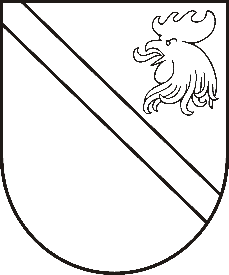 Reģ. Nr. 90000054572Saieta laukums 1, Madona, Madonas novads, LV-4801 t. 64860090, fakss 64860079, e-pasts: dome@madona.lv ___________________________________________________________________________MADONAS NOVADA PAŠVALDĪBAS DOMESLĒMUMSMadonā2019.gada 26.septembrī								Nr.445									(protokols Nr.18, 20.p.)Par grozījumiem Madonas novada pašvaldības 29.03.2018. domes lēmumā Nr.138 “Par Madonas novada pašvaldības maksas pakalpojumu cenrāžu apstiprināšanu” Ar 2018.gada 29.marta Madonas novada pašvaldības domes lēmumu Nr.138 (protokols Nr.5; 31.p.) tika apstiprināts Madonas novada pašvaldības maksas pakalpojumu cenrādis, kur pielikumā Nr.9 ir apstiprināta maksa par telpu Madonā, Gaujas ielā 13 nomu ēdināšanas pakalpojumu sniegšanai. Pirms telpu nodošanas nomā ir nepieciešams veikt nomas maksas aprēķinu saskaņā ar Ministru kabineta noteikumu Nr.97 “Publiskas personas mantas iznomāšanas noteikumi” 4.nodaļai.  Ar domes lēmumu Nr.138 apstiprinātā nomas maksa ir EUR 1,42, papildus aprēķinot pievienotās vērtības nodokli. Noklausījusies pilsētas pārvaldnieka G.Ķevera sniegto informāciju, pamatojoties uz Ministru kabineta noteikumu Nr.97 “Publiskas personas mantas iznomāšanas noteikumi” 4.nodaļu, atklāti balsojot: PAR – 12 (Agris Lungevičs, Ivars Miķelsons, Artūrs Čačka, Andris Dombrovskis, Antra Gotlaufa, Artūrs Grandāns, Gunārs Ikaunieks, Valda Kļaviņa, Rihards Saulītis, Aleksandrs Šrubs, Gatis Teilis, Kaspars Udrass), PRET – NAV, ATTURAS – NAV, Madonas novada pašvaldības dome  NOLEMJ:Veikt grozījumus 29.03.2018. Madonas novada pašvaldības domes lēmumā Nr.138  “Par Madonas novada pašvaldības maksas pakalpojumu cenrāžu apstiprināšanu” 1.pielikumā, izsakot 11.12.punktu jaunā redakcijā: Lēmums stājas spēkā ar tā pieņemšanas brīdi. Domes priekšsēdētājs						A.LungevičsNr.p.k.Pakalpojuma veidsMērvienībaCena bez PVNPVNCena ar PVN11.12.Telpu noma ēdināšanas pakalpojumu sniegšanai EUR/ 1 m² mēnesī2,170,462,63